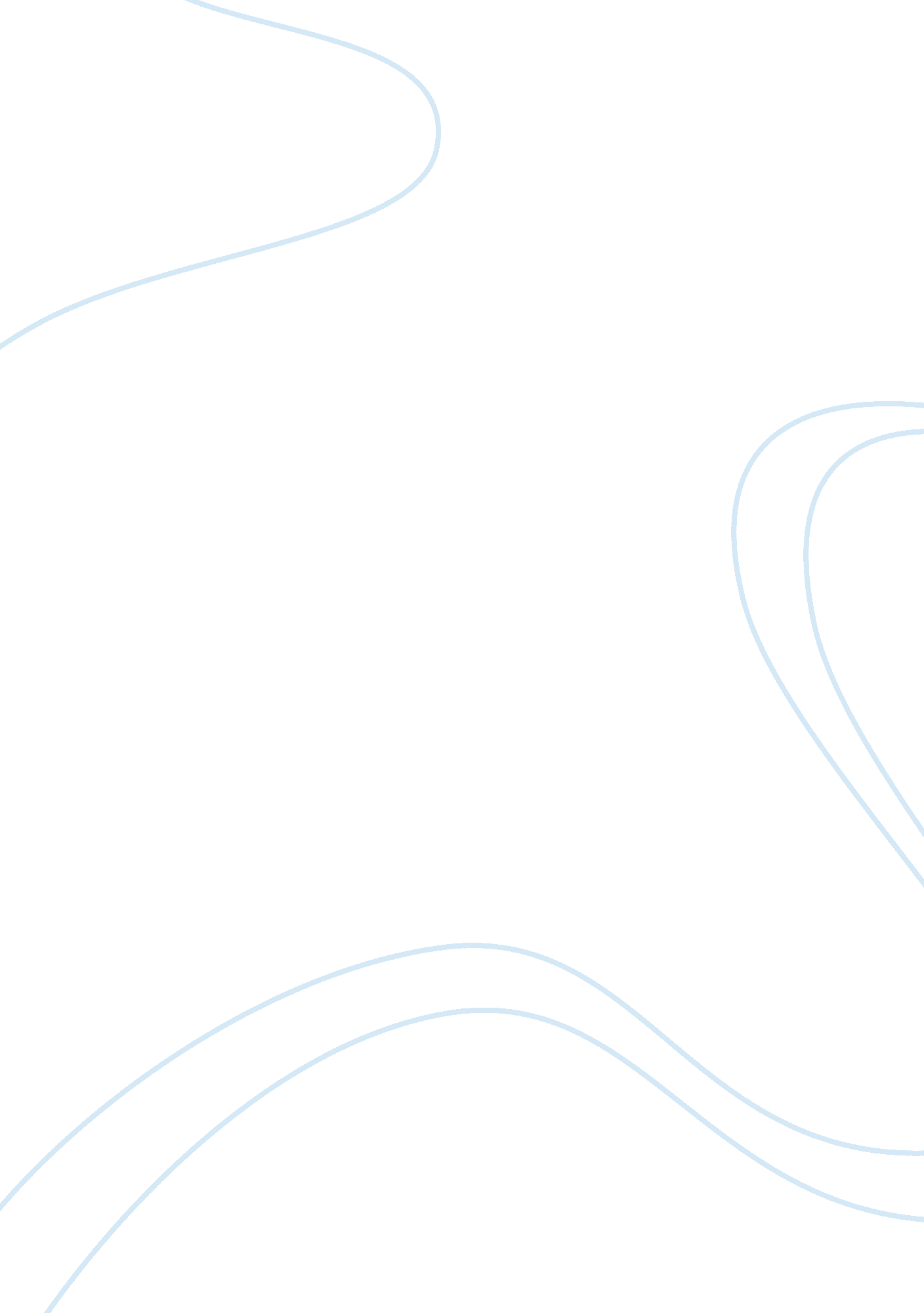 Banning junk food advertising assignmentArt & Culture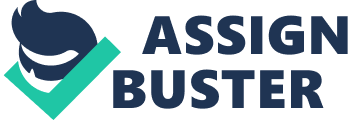 Banning Junk Food Advertising In my opinion, a ban against Junk food advertising shouldn’t be a way to prevent childhood obesity because it is not a solution to have healthier lifestyle. Firstly, ban junk food advertising will not get a real and definitive change in the eating habits of children. Rather than a solution it is a great challenge that couldn’t be achieved by means of laws that only focuses on things children shouldn’t be eating, instead of focusing on promoting healthy tips. Also, banning Junk food advertising does not match worrying about the health of children and we shouldn’t always support in laws r bans to be aware and more responsible with the choices in care health of our kids. Everything children eat is only our decision and imposing a ban ignores completely the importance of our personal responsibility like parents. According to Justin Wilson, senior research analyst of Center for Consumer Freedom, it’s arrogant and absurd to suggest that Americans cannot make their own food choices. Like adults, we make personal choices about the diet, exercise, eating habits, and lifestyle of children, so the prevention of childhood obesity has more personal influence, not the laws. Secondly, educate is not prohibit and for that reason is necessary to recover the importance of the education like the mean solution to prevent childhood obesity. Jeff Stier, columnist of Townhall magazine, highlights that we live in a world where the parents, not the laws, are primarily responsible for children and they have the obligation to control the exposure time of children to media similarly the irrational consumption of this kind of food. Therefore, we cannot blame the advertising totally. We shouldn’t permit that a law or ban assumes parents’ role in the education of their hildren, it would be strengthen their irresponsibility as for kids’ health care, so to prevent that a ban simply postpones the learning process to later years when parents lose the control, we need to start teaching them a better lifestyle from home first because is into the family that children build healthy or unhealthy habits. Finally, banning fast food advertising won’t encourage consumers, children and adults, to focus on making significant lifestyle changes and neither to face the advertising environment that are necessary to prevent childhood obesity. 